      LANGLOAN PRIMARY SCHOOL & NURSERY CLASS              NEWSLETTER – MAY 2024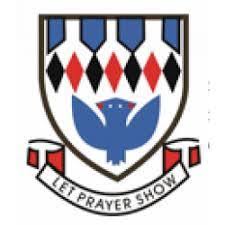 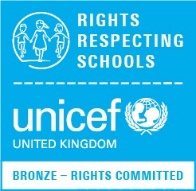 Dear Parent/Carer  School StaffingI am delighted to inform you that Mrs Henderson recently applied and was successful in her application for the permanent post of Principal Teacher in Langloan Primary School and Nursery Class.  Mrs Henderson is currently our Acting Principal Teacher and is working really hard in this role.  She will remain as Acting PT until June; and will take up her permanent post from August 2024.Mrs Waddell recently succeeded in her application for a Support for Learning role within another establishment.  Mrs Waddell will start her new post in August 2024.  This role will initially be for one year, but may be extended or even made permanent in the future.  Whilst we will miss Mrs Waddell, we would like to thank her for her fifteen years of service to date in Langloan; and wish her every success in her new and exciting adventure.  Mrs Ryan will begin her maternity leave over the summer months and will return to Langloan in the final term of session 2024-2025.  We look forward to hearing some lovely baby news over the coming months.  Whilst myself, Mrs Paterson, and Mrs Henderson, have started to consider classes for August, due to the above changes, this is proving slightly challenging whilst we await confirmation of new staff from North Lanarkshire Council.  We will therefore let all staff, parents and pupils know about their new classes and new teachers as soon as we are in a postion to do so. Nursery StaffingAs you may be aware NLC is restructuring their staffing model in all Early Years Settings.  As such Barbara, Ann-Marie, and Julie have all accepted a voluntary redundancy settlement and will leave our Nursery in June this year.  All three of these ladies have worked in Langloan Nursery for approxiamately twenty years and will be greatly missed.  However, this is a new beginning for all of them and we are sure that they will remain firm friends of our school and nursery as they move onto pastures new.NLC is providing four new members of staff for us, with some starting soon in order to ensure a very smooth and seemless transition for our nursery staff, parents and pupils.  We look forward to welcoming William Elliot; Dawn Kelly; Lorna Robertson; and one other colleague over the coming weeks and months.  A high level of in-school and local authority training will be provided to our new colleagues in order to achieve the best outcomes for our pupils.  Sincere ThanksWe are very grateful to Ms Anne Pryce, our Additonal Support Needs Assistant, and her fiance John for their very kind donation to our school funds.  Anne and John’s donation will fund a new water trough for pupils to play with in our lovely new playroom.  High School Visits      29th/30th May     OR       11th/12th JuneOur primary seven pupils will visit St Ambrose High School on Wednesday 29th and Thursday 30th May OR Coatbridge High School on Tuesday 11th and Wednesay 12th June.  Mrs Henderson will  acompany both sets of pupils on their first day.  However they will make their own way to and from the appropriate high school on their second day.  Further information will be issued to p7 parents regarding final arrangements, thank you.  We hope our pupils have a fantastic time and look forward to hearing about their new schools.  ECO Day – Planning Meeting – 4th June at 2.15pmThank you to those of you who have kindly agreed to help with our ECO day which takes place on Friday 14th June.  We currently have twelve volunteers and will happily accept any others!  Can I ask the volunteers, if possible, to attend an ECO Day Planning Meeting on Tuesday 4th June at 2.15pm?  Thank you.  Health Week – Monday 3rd – Friday 7th JuneMrs Henderson, assited by some colleauges, is currently planning an exciting Health Week for all school pupils. This will include a range of activities including couselling, a climbing wall, athletics, tennis, football, netball, Sports Day and LUSH.  LUSH staff will be in school on Monday 3rd June teaching children about their products.  Some items will be on sale that day with prices ranging from £1 to £8 per item. (This money does not go to school fund)On Wednesday 5th June we will hold a Sponsored Climb.  Our climbing wall is costing £600 to hire; and other external companies are also charging us a fee.  The sponsorship will help to cover our costs to ensure that we can make our Health Week as funfilled, exciting, and beneficial as possible for all pupils.  School Sports – Thursday 6th June – 12.45-2.45pm in Drumpellier Cricket Club We are hosting our School Sports in the local cricket club and invite parents to join us for this.  In order to ensure the safety of all pupils strict guidelines will be issued nearer the time and we would ask all pupils and parents to stick to these in order to make our School Sports a very safe and special occasion for all.  Transition Event for our new Nursery Pupils who will start in August 2024 – Tuesday 11th JuneWe are very excited to meet our new nursery pupils.  All forty of our nursery places have now been filled and we have a waiting list of other pupils who would like to join us should a space become available.  We would like to invite parents and nursery pupils who are due to start in August 2024 to our Induction Event.  This will take place in our school from 3.15 – 4pm on Tuesday 11th of June.  We hope you can make it.  (Pupils starting in January 2025 or April 2025 should attend our Induction Event on Tuesday 3rd December 2024)NURSERY EVENTS  - Sports, trip, graduationWe have a few exciting nursery events over the final few weeks.  Some of the dates and times of these have now been finalised and some have been altered slightly.  Please check the confirmed times below carefully, thank you.All parents and carers are invited to our nursery sports day from 2pm on Friday 14th June.One parent/carer per pupil should join our staff and pupils on their trip to Blari Drummond Safari Park on Monday 17th June.Parents and carer of pupils leaving our nursery this session to move onto school should join us for the Graduation at 1.15pm on Thursday 20th June.Nursery Trip to Blair Drummond Safari Park – Monday 17th June 2024We are really excited to be visiting Blair Drummond Safari Park with our nursery pupils.   All pupils must be accompanied by one parent on this trip.  The cost of the trip should be £37.75 per family, however, due to funds raised during our Wheelie Wobble, as well as a £200 donation from our Nursery Funds, we have been able to reduce this to £14 per adult, with the child attending free of charge.  Please hand £14 to our Nursery Staff at your earliest convenience.  Should this be a financial burden for you please speak in complete confidence to Mrs Rooney and she will arrange for payment to be made on your behalf.  Whole School Trip to Edinburgh Zoo – Tuesday 25th June 2024We are looking forward to our whole school trip to Edinburgh Zoo on the 25th of June 2024.  The cost of this trip should be £22 per child.  Thankfully due to an exceedingly kind donation of £3500, as well as an additional £300 from our school fund, we have been able to reduce this to £10 per pupil. As a trial we would like to ask parents to pay whatever they feel they can afford towards our trip.  It would be most helpful if parents could pay a £10 minimum towards the trip.  However, if you feel that you are able pay the full £22 this would be very much appreciated. Please log onto iPay Impact to make your £10 - £22 payment, thank you.Dates for your diariesTERM 4Wed 22nd May					Parents information evening St Ambrose HS	24TH – 27TH May inclusive			SCHOOL HOLIDAYWed 29th May					p7 visits to St Ambrose HS (Bus provided from Langloan PS)Thus 30th May					p7 visits to St Ambrose HS (Pupils to make own way)Mon 3rd – Fri 7th June				Health WeekMon 3rd June  					LUSHWed 5th June					Sponsored ClimbMon 3rd June 7pm 				Parent Council Meeting (Date changed from 5.6.24)Thurs 6th June 					Sports AfternoonFri 7th June					Gaelic Football Event in ManchesterMonday 10th June				Room 7 Assembly (changed from 23rd May)Tues 11th June					p7 visits to Coatbridge HS (Bus provided from Langloan PS)Wed 12th June					p7 visits to Coatbridge HS (Pupils to make own way)Thurs 13TH June				Parent Council Summer DiscoFri 14th June					ECO Day – parents welcome – further info to followFri 14th June 					Nursery Sports 2pm – 2.45pmMon 17th June	 9.30-5pm approx		Nursery Trip – Blair Drummond Safari ParkMon 17th June					P5, 6 and 7 to the Science CentreThurs 20th June 9.30am			LEAVERS ASSEMBLY – p7 parents to attendThurs 20th June 1.15pm 			Nursery Graduation – Nursery parents to attendFri 21st June					p7 PROM, St Augustine’s Hall		Monday 24th June 2024 - 1.15pm		Presentations in Middle ChurchTues 25th June					Whole School Trip to Edinburgh Zoo	Wed 26th June 				SCHOOL CLOSES AT 1pm for SUMMERYours sincerelyMrs A Rooney,  Head Teacher